Внеочередное заседание					 		28 СозываПРОЕКТ«О признании утратившим силу решение  сельского поселения Кушманаковский сельсовет муниципального района Бураевский район Республики Башкортостан от 27 июня 2017 года № 77 “Об утверждении Положения о ведении личного приема граждан депутатами Совета сельского поселения Кушманаковский сельсоветмуниципального района Бураевский район Республики Башкортостан» с учетом изменений, внесенных решением от 24 июня 2019 года № 161»              На основании экспертного заключения НГР RU03091905201700011  от 13.09.2019 года на решение Совета сельского поселения Кушманаковский сельсовет муниципального района Бураевский район Республики Башкортостан от 27 июня 2017 года № 77 “Об утверждении Положения о ведении личного приема граждан депутатами Совета сельского поселения Кушманаковский сельсовет муниципального района Бураевский район Республики Башкортостан» с учетом изменений, внесенных решением от 24 июня 2019 года № 161, Совет сельского поселения Кушманаковский сельсовет муниципального района Бураевский район Республики Башкортостан решил:         1. Признать утратившим силу решение Совета  сельского поселения Кушманаковский сельсовет муниципального района Бураевский район Республики Башкортостан от 27 июня 2017 года № 77 “Об утверждении Положения о ведении личного приема граждан депутатами Совета сельского поселения Кушманаковский сельсовет муниципального района Бураевский район Республики Башкортостан» с учетом изменений, внесенных решением от 24 июня 2019 года № 161.       2.  Решение вступает в силу со дня его подписания.       3.   Настоящее решение обнародовать путем размещения на официальном сайте Администрации сельского поселения Кушманаковский сельсовет муниципального района Бураевский район Республики Башкортостан.Глава сельского поселения Кушманаковский сельсоветмуниципального района Бураевский районРеспублики Башкортостан 				                	    И.Р.Камалов18 октября 2019 годаБАШКОРТОСТАН РЕСПУБЛИКАҺЫ               БОРАЙ РАЙОНЫ МУНИЦИПАЛЬ РАЙОНЫНЫҢ КУШМАНАК АУЫЛ СОВЕТЫ АУЫЛ БИЛӘМӘҺЕ СОВЕТЫ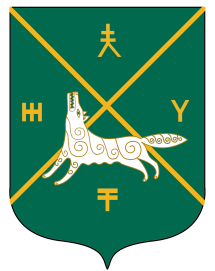 СОВЕТ СЕЛЬСКОГО  ПОСЕЛЕНИЯКУШМАНАКОВСКИЙ  СЕЛЬСОВЕТ   МУНИЦИПАЛЬНОГО РАЙОНА БУРАЕВСКИЙ  РАЙОН        РЕСПУБЛИКИ  БАШКОРТОСТАН